348   T.C. Ziraat Bankası A.Ş. Kredi Paketi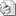 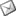 Sayı     : 2010 / 348Bilindiği gibi, Esnaf ve Sanatkarlarımızın finans sorununu çözebilmek, yeni ve uygun kaynak alternatifleri yaratmak amacıyla; T. İş Bankası, Ziraat Bankası, Denizbank, Garanti Bankası, Akbank, Finansbank ve Şekerbank ile Esnaf Kredisi Protokolleri imzalanmıştır.Esnaf ve sanatkarlarımızın finansman alternatiflerini ve çeşitliliğini arttırmak ve en uygun faiz oranı sağlamak amacıyla imzalanan protokol ile uygulanan faiz oranları üyelerimiz lehine düşürülmekte ayrıca bankalar arasında rekabet oluşturularak faiz oranlarının daha da düşmesini sağlamaktadır.T.C. Ziraat Bankası A.Ş. tarafından kullandırılabilecek     Turizm İşletmeleri KOBİ Kredi Paketi     Ziraat KOBİ Kart     Otokar Kampanyası        KOBİ’lere Yönelik Olarak Geliştirilen Ürünlere ilişkin faiz oranları ekte takdim edilmiştir. Ayrıca;       Taksitli Ticari Kredi       İşyeri / Arsa Alım Kredisi      Taşıt Alım kredilerine ilişkin faiz oranları da ekli listede yer almaktadır.  Oda üyesi olma koşulunun da arandığı ve bankaların yapacağı istihbarat neticesinde verilen kredilerden faydalanmak isteyen esnaf ve sanatkarlarımız ilgili bankaların İzmir ili ve ilçelerindeki şubelerine başvurabilirler.Bilgilerinizi ve üyelerinize gerekli duyuruların yapılması hususunda gereğini rica ederiz.Özcan KILKIŞ                                                                                               Hilmi KURTOĞLUGenel Sekreter                                                                                                Başkan Vekili EKİ:  (4_sahife)